Potvrzení objednávkyORIGINÁL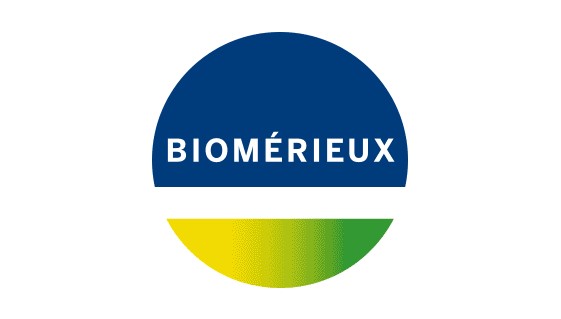 105318457Strana 1 z 1	Přepravce: ALLIANCE HEALTHCARE	Incoterm: DDPPlatební podmínky:  30 dní ke konci měsíceVážená paní/pane, potvrzujeme příjem Vaší objednávky.DPH30420	VIDAS B-2 Microglob   30 testu	6 	5.176,28	31.057,68	T9Potvrzeno: 6  Předpoklad expedice 14-ČER-2018*30450	VIDAS BRAHMS PROCALCITONIN	3 	18.339,26	55.017,78	T9Potvrzeno: 3  Předpoklad expedice 08-ČER-2018*Celkem BEZ DPH	           86.075,46 PŘIRÁŽKY	              200,00 	DPH CELKEM	           18.117,85 	CELKEM	          104.393,31 CZKDPH	DPH (%)	Základ DPH	Částka DPHT9	21,00	86.275,46 	18.117,85 Děkujeme za objednávku,S pozdravem,Oddělení administrace objednávek závislosti na stavu skladových zásob v době vyskladnění objednávky a dostupnosti šarží schválených Oddělením kontroly kvality.--------------------------------------------------------------------------------------------------------------------------------------------------------------------------------------------------------bioMérieux CZ s.r.o.Hv zdova 1716/2b - 140 78 Praha 4Tél. : +420 261 109 650 - Fax : +420 261 109 655 -  www.biomerieux.comI O: 27391981, DI : CZ27391981Vytisknuto dne 07-ČER-2018DODACÍ ADRESA 2049873VOJENSKÁ NEMOCNICE OLOMOUCOKB, dr. PavkaSUŠILOVO NÁMĚSTÍ 5771 00 OLOMOUCCZ Česká republikaFAKTURAČNÍ ADRESA 1050710VOJENSKÁ NEMOCNICE OLOMOUCSUŠILOVO NÁMĚSTÍ 5771 00 OLOMOUC --CZ Česká republikaDatum objednání: 07-ČER-2018Požadovaný termín: 08-ČER-2018Číslo objednávky: 97-310/2018ZÁKAZNÍK       1050710VOJENSKÁ NEMOCNICE OLOMOUCSUŠILOVO NÁMĚSTÍ 5771 00 OLOMOUC ---CZ Česká republika